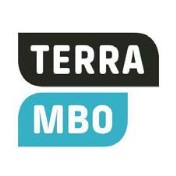 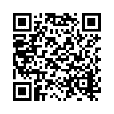 
FORMULIER UREN IN DE BPV 
schooljaar 2022 – 2023
FORMULIER UREN IN DE BPV 
schooljaar 2022 – 2023
FORMULIER UREN IN DE BPV 
schooljaar 2022 – 2023Naam studentNaam studentNaam studentGeboortedatum studentGeboortedatum studentGeboortedatum studentOpleidingOpleidingOpleidingCrebonummerCrebonummerCrebonummerNaam praktijkopleiderNaam praktijkopleiderNaam praktijkopleiderPeriode Periode Periode 222
Totaal aantal uren uit vorige BPV-periodes
Totaal aantal uren uit vorige BPV-periodes
Totaal aantal uren uit vorige BPV-periodes
Totaal aantal uren uit vorige BPV-periodes
…..........Datum (ma)Datum (ma)Datum (ma)Datum (ma)Aantal urenWeek 457 november 20227 november 20227 november 20227 november 2022Week 4614 november 202214 november 202214 november 202214 november 2022Week 4721 november 202221 november 202221 november 202221 november 2022Week 4828 november 202228 november 202228 november 202228 november 2022Week 495 december 20225 december 20225 december 20225 december 2022Week 5012 december 202212 december 202212 december 202212 december 2022Week 5119 december 202219 december 202219 december 202219 december 2022Week 5226 december 2022 (kerstvakantie)26 december 2022 (kerstvakantie)26 december 2022 (kerstvakantie)26 december 2022 (kerstvakantie)Week 012 januari 2023 (kerstvakantie)2 januari 2023 (kerstvakantie)2 januari 2023 (kerstvakantie)2 januari 2023 (kerstvakantie)Week 029 januari 20239 januari 20239 januari 20239 januari 2023Week 0316 januari 202316 januari 202316 januari 202316 januari 2023Week 04Totaal aantal urenTotaal aantal urenTotaal aantal urenTotaal aantal uren
Datum en handtekening praktijkopleider
Datum en handtekening praktijkopleider
Datum en handtekening slb’er
Datum en handtekening slb’er
Datum en handtekening student
Datum en handtekening student